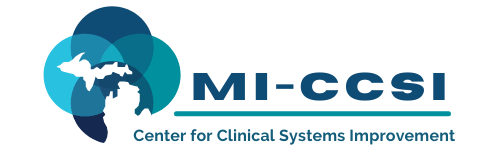 Michigan Center for Clinical Systems Improvement 233 E. Fulton Street, Suite 20Grand Rapids, Michigan 49503CERTIFICATE OF PARTICIPATIONThis certifies that:(Name of Participant)has participated in the educational activity entitled:  Team-Based Care						(Virtual) Grand Rapids, Michigan      (Date of Activity)							(City/State of Activity)and is awarded up to 7.50 credits.The AAFP has reviewed Team Based Care, and deemed it acceptable for AAFP credit. Term of approval is from 10/23/2021 to 10/22/2022. Physicians should claim only the credit commensurate with the extent of their participation in the activity.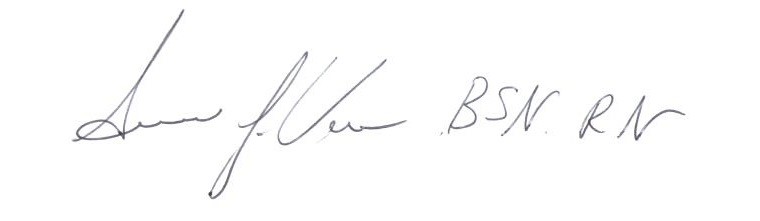 I participated in  credits of this CME activity.																		         Susan Vos RN, BSN, CCM  ____________________________   							    Activity Director – MiCCSI          Participant’s Signature            	           Date							    	   	                                                                                        										 		10/23/2021                    	  														         Date